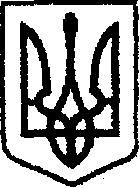 У К Р А Ї Н А  чернігівська обласна державна адміністрація           УПРАВЛІННЯ КАПІТАЛЬНОГО БУДІВНИЦТВАН А К А З від 16 листопада 2020 р.		Чернігів		                      №305Про створення приймальної комісіїВідповідно до СОУ 42.1-37641918-128:2019 «Настанова щодо приймання робіт з поточного ремонту автомобільних доріг загального користування» затвердженого наказом Державного агентства автомобільних доріг України від 27.09.2019 № 347, для прийняття робіт з поточного середнього ремонту,н а к а з у ю:Створити комісію для прийняття робіт з поточного середнього ремонту автомобільної дороги загального користування місцевого значення С251901 Пручаї - Охиньки - Дігтярі на ділянці км 4+800 - км 12+500 (далі – комісія).Затвердити комісію у складі:Карпенко В.М. – провідний інженер відділу технічного контролю автомобільних доріг – голова комісії;Приліпко В.А. – провідний інженер відділу технічного контролю автомобільних доріг;Степанов Б.Ф. – інженер з охорони праці ТОВ «ТРАНС ЛАЙН ГРУП»;Бебіх Ю.С. – Директор ТОВ «ДАНКО» – генеральний підрядник;Айкало І.О. – головний інженер проекту ТОВ «ІНЖІНДУСТРІЯ».Контроль за виконанням наказу покласти на заступника начальника Управління – начальника відділу технічного контролю автомобільних доріг  Майка С.М.В.о. начальникаНаталія КОВАЛЬЧУК